MERSİN BÜYÜKŞEHİR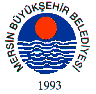 BELEDİYE MECLİSİSAYI :143					  		  	 	  	 MERSİN             12.05.2014KARAR	Büyükşehir Belediye Meclisi’nin 12/05/2014 tarihli meclis gündemine alınan; Mersin Büyükşehir Belediyesi Meclis Üyelerinden Sn.Ahmet GÜNEL, Sn.Yüksel ÇELİK ile Sn.Yusuf ÖZAYDIN yazılı önerileri okunarak görüşmeye geçildi.KONUNUN GÖRÜŞÜLMESİ VE OYLANMASI SONUNDAGülnar İlçesi, Köseçobanlı Mahallesi, Bardat Küme Evleri, Musasuyu Mevkiinde 202 ada, 8 numaralı parselde kayıtlı 5083 m2’lik alan üzerinde bulunan ve yapımına 2007 yılında başlanan düğün salonu ve belediye hizmet binası inşaatı henüz yapım aşamasında olup, 6360 Sayılı Büyükşehir Yasası ile Mersin Büyükşehir Belediyesi’ne devri yapılan bahse konu inşaat üzerine gerekli incelemelerin yapılması ve inşaatın tamamlanarak vatandaşın hizmetine sunulması ile ilgili teklifin, İmar ve Bayındırlık Komisyonu’na havalesinin kabulüne, oy çokluğu ile karar verildi.Burhanettin KOCAMAZ		   Enver Fevzi KÖKSAL 		Ergün ÖZDEMİRMECLİS BAŞKANl			   MECLİS KATİBİ	   		MECLİS KATİBİ